Niveaubestimmende Aufgaben – Ingenieurwissenschaften – Schuljahrgang 13:Ein Unternehmen erweitern, den Maschinenpark modernisieren und Produktionskapazitäten erhöhen – und das nachhaltig?1.	Einordnung in den Fachlehrplan2.	Anregungen und Hinweise zum unterrichtlichen EinsatzEinsatz in der Erarbeitungs- oder Kontrollphase; einige Teilaufgaben sind explizit zur (selbstständigen) Kompetenzentwicklung konzipiert, Arbeitszeit ca. 30 UnterrichtsstundenVerkürzung durch Verzicht auf einzelne Teilaufgaben ist möglich Fachübergreifend können Wissensbestände des Faches Informatik (Tabellenkalkulation und Präsentationssoftware) und als Basis genutzt werden.fachübergreifende Aspekte: Wirtschaftslehre: Aspekte der NachhaltigkeitChemie: galvanisches Element, Primärelement, Sekundärelement, ElektrolyseMöglichkeit der BinnendifferenzierungMaterial kann dem Internet entnommen (Schüler suchen selbstständig) oder kann als Ausdruck übergeben werdenkomplexe Aufgaben können mit Zwischenschritten untersetzt werdenAufgaben b), e), f), g) bis k), sowie o) bis q) können zum Lernen auf Distanz verwendet werden3.	Lösungserwartungen4.	Weiterführende Hinweise/LinksOnlinebroschüre 1: https://deutsche-bauchemie.de/uploads/tx_ttproducts/datasheet/
DBC_221-RL-D-2019_aktualisiert_03-2020_03.pdf Onlinebroschüre 2: https://www.nachhaltigesbauen.de/fileadmin/pdf/veroeffentlichungen/
bnb_2020-barrierefrei.pdf5.	QuellenverzeichnisKompetenzschwerpunkt: Soziotechnische Systeme entwickeln Technikbewertung und Technikfolgenabschätzung umsetzenzu entwickelnde bzw. zu überprüfende Kompetenzen:Analysekompetenzingenieurwissenschaftliches Handeln am Beispiel ausgewählter Systeme in den Phasen ihrer Planung und Entwicklung, Produktion, Verteilung, Nutzung und Entsorgung oder Recycling analysieren Internet of Things (IOT) als zukünftiges soziotechnisches System charakterisierenMethoden der Technikbewertung auf ausgewählte soziotechnische Systeme der Ingenieurwissenschaften anwendenEntwicklungs- und Gestaltungskompetenzausgewählte interdisziplinäre Aufgabenstellungen der ingenieurwissenschaftlichen Domänen mittels Systemlösung unter Berücksichtigung betrieblicher und gesellschaftlicher Anforderungen entwickelnModelle für die künftige Entwicklung ingenieurwissenschaftlicher Systeme unter dem Aspekt ihrer sozialen, ökonomischen und ökologischen Wechselbeziehungen gegenüberstellenBewertungskompetenzKriterien für die Bewertung von soziotechnischen Systemen auf ausgewählte Anwendungsfälle transferierentechnische Systeme hinsichtlich Funktionsfähigkeit, Wirtschaftlichkeit, Sicherheit, Gesundheit bzw. Umwelt- und Gesellschaftsqualität beurteilen und Vorschläge zur qualitativen Weiterentwicklung erörternStärken und Schwächen der gewählten technischen Lösungen beurteilen und bewertenBezug zu grundlegenden Wissensbeständen:Projektmanagement, z. B. Netzplantechnik: Vorgangsknoten, VorgangspfeilnetzFertigungsorganisationWärmeschutz: Dämmstoffe, Feuchteschutz: Dampfdiffusion, Tauwasser, Taupunkt, GlaserdiagrammeAbdichtungen: Einwirkungen von Wasser, erdberührte BauteileTechnikbewertung (VDI-Richtlinie)Arbeitssystem nach REFAnachhaltige technische Systemeregenerative Energien, Energiespeicherung, LithiumakkumulatorAufgabeErwartungshorizontErwartungshorizonta)Die Schülerinnen und Schüler leiten aus der allgemeinen Notwendigkeit des Feuchtigkeitsschutzes konkrete Auswirkungen auf das Projekt ab. Die Schülerinnen und Schüler leiten aus der allgemeinen Notwendigkeit des Feuchtigkeitsschutzes konkrete Auswirkungen auf das Projekt ab. a)Allgemeine Kriterien der NotwendigkeitAuswirkungen Projekt (Beispiele)a)Negative Einflüsse von Wasser:chemische Kriterienphysikalische Kriterien:biologische Kriterien:Lösungsmittel für SchadstoffeVermittler in chemischen ReaktionenKorrosion an AnlagenTransportmittel für SchadstoffeKapillarität in porösen StoffenErhöhung der Wärmeleitfähigkeit in AußenbauteilenNährboden für Schimmel, Bakterien, PilzeBeeinträchtigung von Raumklima, Behaglichkeit, Gesundheita)Folgen mangelnder Anforderungen:unzureichender Bautenschutzhöhere Baukostenmangelnde BauhygieneSchäden an Bausubstanz und Technik im GebäudeReparaturen, Instandsetzung, Sanierung, Instandhaltungskostensinkender Immobilienwerthöhere HeizkostenUnbehaglichkeitKrankheitserregerStaub- und Schmutzbefall an Technikb)Die Schülerinnen und Schüler entnehmen der Broschüre für das Projekt zutreffende technische Vorschriften, erläutern diese ggf. auch zeichnerisch. 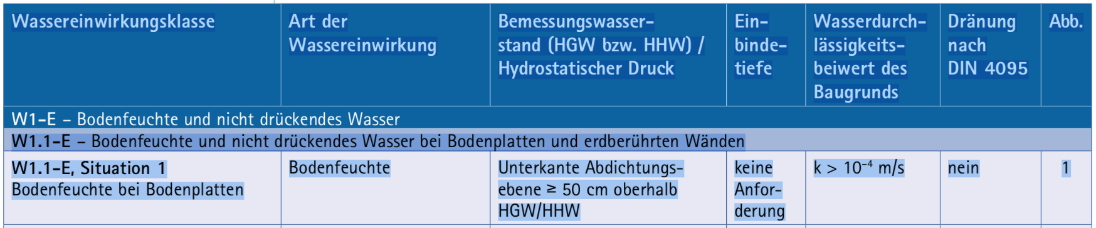 Wassereinwirkungsklasse W1-E Bodenfeuchte und nicht drückendes Wasser Die Mindestwassereinwirkung auf ein erdberührtes Bauwerk ist Bodenfeuchte und liegt vor bei stark durchlässigem Boden. Bei wenig durchlässigem Boden kann durch Dränung die gleiche Wassereinwirkungsklasse erreicht werden. Dementsprechend wird unterschieden zwischen W1.1-E und W1.2-E. W1.1-E liegt vor, wenn Niederschlags- bzw. Oberflächenwasser durch stark durchlässigen Boden (k > 10-4 m/s) bis mindestens 50 cm unterhalb der Abdichtungsebene versickert und auch nicht vorübergehend aufstauen kann (mindestens 50 cm oberhalb des Bemessungswasserstandes). Die Schülerinnen und Schüler entnehmen der Broschüre für das Projekt zutreffende technische Vorschriften, erläutern diese ggf. auch zeichnerisch. Wassereinwirkungsklasse W1-E Bodenfeuchte und nicht drückendes Wasser Die Mindestwassereinwirkung auf ein erdberührtes Bauwerk ist Bodenfeuchte und liegt vor bei stark durchlässigem Boden. Bei wenig durchlässigem Boden kann durch Dränung die gleiche Wassereinwirkungsklasse erreicht werden. Dementsprechend wird unterschieden zwischen W1.1-E und W1.2-E. W1.1-E liegt vor, wenn Niederschlags- bzw. Oberflächenwasser durch stark durchlässigen Boden (k > 10-4 m/s) bis mindestens 50 cm unterhalb der Abdichtungsebene versickert und auch nicht vorübergehend aufstauen kann (mindestens 50 cm oberhalb des Bemessungswasserstandes). Abbildung 1: 
W1.1-E, Situation 1: Bodenfeuchte bei Bodenplatten und stark durchlässigem Boden 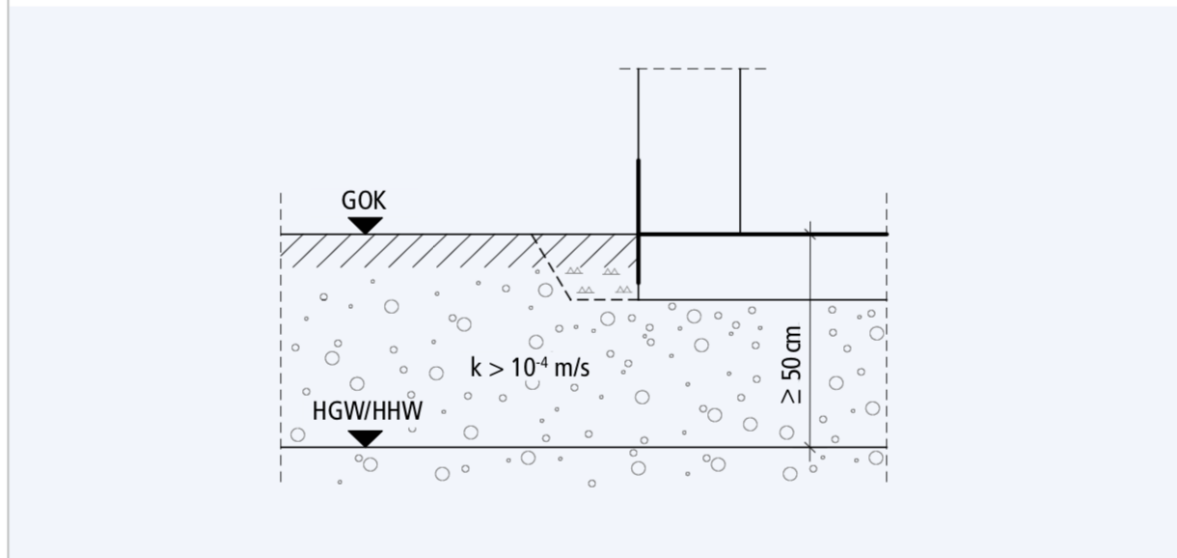 Abbildung 1: 
W1.1-E, Situation 1: Bodenfeuchte bei Bodenplatten und stark durchlässigem Boden c)Die Schülerinnen und Schüler erläutern die Infrarotthermografie und das Differenzdruckverfahren. Infrarotthermografie: - wärmetechnische Bauwerksanalyse -Wesen: Von einem Gegenstand ausgehende Strahlung im nicht sichtbaren Infrarot-Wellenbereich wird in elektrische Signale umgewandelt. Grau- und Farbtöne können bestimmten Oberflächentemperaturen zugeordnet werden:Einflüsse:SonneneinstrahlungTemperatur der Außenluft und Innentemperatur des GebäudesWärmekapazitätWärmeübergangswiderstände innen/außenWärmedurchlasswiderstände der MaterialienReflexionBedingungen:günstige WetterverhältnisseDurchführung am besten im WinterBauteile vor der Messung nicht von Sonne bestrahlt (Untersuchung meist nachts bei Dunkelheit)Leistungen:qualitative Analyse: = Mängel an Außenbauteilen aufzeigenwärmetechnische Beurteilung: = zeigt auf, ob wirtschaftlich beheizt wird, Wertung von Wärmeschutz und Wärmeverlustenquantitative Analyse: = zeigt, wie hoch die tatsächlichen Wärmeverluste sind und gibt Hinweise, was dagegen zu tun istDifferenzdruckverfahren (Blower Door Test)Wesen:Das Blower-Door-Verfahren ist das zugelassene Verfahren, um die Luftdichtheit des Gebäudes quantitativ bewerten zu können. Dabei wird im gesamten Gebäude (oder in Teilen davon) durch ein Gebläse ein Differenzdruck nach außen aufgebaut und die dabei auftretenden Volumenströme der Luft gemessen. Hierbei können Dichtheitswerte des Gebäudes berechnet werden. Darüber hinaus ist es möglich, Leckagen (schon in der Bauphase) zu lokalisieren und mit entsprechendem Material zu beseitigen.Einsatzgebiete:Überprüfen der Gebäudedichtheit von Neu- und Bestandsbauten nach EnEV und nach DIN 4108 Teil 7Aufspüren und Analyse von Schwachstellen in der LuftdichtheitsschichtBegutachtung von Bauschäden durch konvektive Wärmebrücken, dadurch auch Lokalisierung von Feuchteeindrang)Sicherstellung der Qualität der ausgeführten Arbeiten an der luftdichten Ebene (Protokoll und Zertifikat)Die Schülerinnen und Schüler erläutern die Infrarotthermografie und das Differenzdruckverfahren. Infrarotthermografie: - wärmetechnische Bauwerksanalyse -Wesen: Von einem Gegenstand ausgehende Strahlung im nicht sichtbaren Infrarot-Wellenbereich wird in elektrische Signale umgewandelt. Grau- und Farbtöne können bestimmten Oberflächentemperaturen zugeordnet werden:Einflüsse:SonneneinstrahlungTemperatur der Außenluft und Innentemperatur des GebäudesWärmekapazitätWärmeübergangswiderstände innen/außenWärmedurchlasswiderstände der MaterialienReflexionBedingungen:günstige WetterverhältnisseDurchführung am besten im WinterBauteile vor der Messung nicht von Sonne bestrahlt (Untersuchung meist nachts bei Dunkelheit)Leistungen:qualitative Analyse: = Mängel an Außenbauteilen aufzeigenwärmetechnische Beurteilung: = zeigt auf, ob wirtschaftlich beheizt wird, Wertung von Wärmeschutz und Wärmeverlustenquantitative Analyse: = zeigt, wie hoch die tatsächlichen Wärmeverluste sind und gibt Hinweise, was dagegen zu tun istDifferenzdruckverfahren (Blower Door Test)Wesen:Das Blower-Door-Verfahren ist das zugelassene Verfahren, um die Luftdichtheit des Gebäudes quantitativ bewerten zu können. Dabei wird im gesamten Gebäude (oder in Teilen davon) durch ein Gebläse ein Differenzdruck nach außen aufgebaut und die dabei auftretenden Volumenströme der Luft gemessen. Hierbei können Dichtheitswerte des Gebäudes berechnet werden. Darüber hinaus ist es möglich, Leckagen (schon in der Bauphase) zu lokalisieren und mit entsprechendem Material zu beseitigen.Einsatzgebiete:Überprüfen der Gebäudedichtheit von Neu- und Bestandsbauten nach EnEV und nach DIN 4108 Teil 7Aufspüren und Analyse von Schwachstellen in der LuftdichtheitsschichtBegutachtung von Bauschäden durch konvektive Wärmebrücken, dadurch auch Lokalisierung von Feuchteeindrang)Sicherstellung der Qualität der ausgeführten Arbeiten an der luftdichten Ebene (Protokoll und Zertifikat)Messprinzip:Messprinzip:Messprinzip: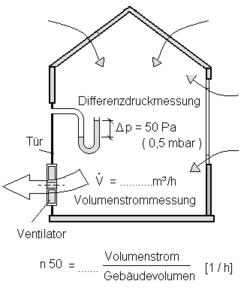 Ermitteln der Luftwechselrate (n50-Wert)Der Ventilator wird mittels eines verstellbaren Metallrahmens, der von einer luftundurchlässigen Plane umgeben ist, in eine Tür- oder Fensteröffnung eingesetzt. Dabei drückt sich der Rahmen über Gummidichtungen im Tür- oder Fensterrahmen fest. Durch die Messung in einer Tür kam der Name Blower-Door-Test (deutsch: Gebläse-Tür-Messung) zustande. Da es oft sehr wichtig ist, auch die meist großen Haustüren mit zu messen, kann für den Einbau des Blower Door- Gerätes auch z. B. eine Balkontür verwendet werden.Ein n50-Wert = 2,5 h−1 bedeutet zum Beispiel, dass die Luft in dem Gebäude bei einer Druckdifferenz von 50 Pa in einer Stunde 2,5-mal durch Luftundichtheiten ausgetauscht wird.Normwerte/charakteristische Werte zur Beurteilung:1 bis 2 h-1 bei Niedrigenergiehäusern 	1,5 h-1 Wohngebäude mit Lüftungsanlage4 bis 12 h-1 bei undichten Altbauten			3,0 h-1 Wohngebäude3 bis 7 h-1 bei Neubauten ohne besondere Sorgfalt 0,1 bis 0,6 h-1 bei Passivhäusern In Passivhäusern ist die Luftdichtheit besonders wichtig, daher ist dort ein Grenzwert von 0,6 h−1 vorgegebenNormwerte/charakteristische Werte zur Beurteilung:1 bis 2 h-1 bei Niedrigenergiehäusern 	1,5 h-1 Wohngebäude mit Lüftungsanlage4 bis 12 h-1 bei undichten Altbauten			3,0 h-1 Wohngebäude3 bis 7 h-1 bei Neubauten ohne besondere Sorgfalt 0,1 bis 0,6 h-1 bei Passivhäusern In Passivhäusern ist die Luftdichtheit besonders wichtig, daher ist dort ein Grenzwert von 0,6 h−1 vorgegebenNormwerte/charakteristische Werte zur Beurteilung:1 bis 2 h-1 bei Niedrigenergiehäusern 	1,5 h-1 Wohngebäude mit Lüftungsanlage4 bis 12 h-1 bei undichten Altbauten			3,0 h-1 Wohngebäude3 bis 7 h-1 bei Neubauten ohne besondere Sorgfalt 0,1 bis 0,6 h-1 bei Passivhäusern In Passivhäusern ist die Luftdichtheit besonders wichtig, daher ist dort ein Grenzwert von 0,6 h−1 vorgegebend)Die Schülerinnen und Schüler erarbeiten praktische Lösungen für das Projekt und erläutern diese. Außendämmungbauphysikalisch wirkungsvoll und meist unproblematisch: Wärmedämmung + Wärmespeichervermögen bilden eine Einheit aus winterlicher Wärmedämmung und sommerlichem Wärmeschutz aber: im Gebäudebestand nur begrenzt praktikabel: ca. 30…40% des Bestandes
Ursachen:Denkmal-, Milieu-, EnsembleschutzErhalt der FassadenoptikTeilsanierung einzelner WohnungenMangelnder Zugang über angrenzende BebauungAusführungen:WDVShinterlüftete, gedämmte vorgehängte FassadeZweischalige gedämmte WandDämmputzInnendämmung (raumseitig, „warme“ Seite):Trockenbaukonstruktionen z.B. Vorsatzschale auf Profilen mit gedämmtem Zwischenraum, Gipskartonverbundelemente als „Trockenputz“„Thermopanzer“ = vorgemauerte Wände aus PB + MW, gefüllten Steinenkapillaraktive InnendämmungenDer Außendämmung ist der Vorrang zu geben: (Dämmstoff auf der kalten Seite – Dampfsperre auf der warmen Seite der Konstruktion), d.h., nur, wenn AD nicht möglich – Wahl der ID als Ausnahme, z. B. bei: Erhalt der Außenfassade/Außenansicht, wie z.B. FachwerkTeilsanierung / KostenDachgeschossausbauBetreten des Nachbargrundstücks nicht möglichtechnische Probleme in der BefestigungstechnikBegründung: = bauphysikalische Probleme bei der Innendämmung:Wärmebrücken sind in Kauf zu nehmen (einbindende Wände, Deckenauflager, Fensteranschlüsse usw.)kritische Taupunktverschiebung – Gefahr von schädlicher Tauwasserbildung (Tauwassernachweis nach Glaser, Anordnung von Dampfbremsen mit erheblichem Gefahrenpotenzial in mangelnder Funktion bei unsachgemäßer Ausführung!)nur kurzzeitiges Aufheizen + schnelles Wiederabkühlen der Räume wegen geringer Wärmespeicherfähigkeit der KonstruktionPlatzverlust im InnenraumDie Schülerinnen und Schüler erarbeiten praktische Lösungen für das Projekt und erläutern diese. Außendämmungbauphysikalisch wirkungsvoll und meist unproblematisch: Wärmedämmung + Wärmespeichervermögen bilden eine Einheit aus winterlicher Wärmedämmung und sommerlichem Wärmeschutz aber: im Gebäudebestand nur begrenzt praktikabel: ca. 30…40% des Bestandes
Ursachen:Denkmal-, Milieu-, EnsembleschutzErhalt der FassadenoptikTeilsanierung einzelner WohnungenMangelnder Zugang über angrenzende BebauungAusführungen:WDVShinterlüftete, gedämmte vorgehängte FassadeZweischalige gedämmte WandDämmputzInnendämmung (raumseitig, „warme“ Seite):Trockenbaukonstruktionen z.B. Vorsatzschale auf Profilen mit gedämmtem Zwischenraum, Gipskartonverbundelemente als „Trockenputz“„Thermopanzer“ = vorgemauerte Wände aus PB + MW, gefüllten Steinenkapillaraktive InnendämmungenDer Außendämmung ist der Vorrang zu geben: (Dämmstoff auf der kalten Seite – Dampfsperre auf der warmen Seite der Konstruktion), d.h., nur, wenn AD nicht möglich – Wahl der ID als Ausnahme, z. B. bei: Erhalt der Außenfassade/Außenansicht, wie z.B. FachwerkTeilsanierung / KostenDachgeschossausbauBetreten des Nachbargrundstücks nicht möglichtechnische Probleme in der BefestigungstechnikBegründung: = bauphysikalische Probleme bei der Innendämmung:Wärmebrücken sind in Kauf zu nehmen (einbindende Wände, Deckenauflager, Fensteranschlüsse usw.)kritische Taupunktverschiebung – Gefahr von schädlicher Tauwasserbildung (Tauwassernachweis nach Glaser, Anordnung von Dampfbremsen mit erheblichem Gefahrenpotenzial in mangelnder Funktion bei unsachgemäßer Ausführung!)nur kurzzeitiges Aufheizen + schnelles Wiederabkühlen der Räume wegen geringer Wärmespeicherfähigkeit der KonstruktionPlatzverlust im InnenraumDie Schülerinnen und Schüler erarbeiten praktische Lösungen für das Projekt und erläutern diese. Außendämmungbauphysikalisch wirkungsvoll und meist unproblematisch: Wärmedämmung + Wärmespeichervermögen bilden eine Einheit aus winterlicher Wärmedämmung und sommerlichem Wärmeschutz aber: im Gebäudebestand nur begrenzt praktikabel: ca. 30…40% des Bestandes
Ursachen:Denkmal-, Milieu-, EnsembleschutzErhalt der FassadenoptikTeilsanierung einzelner WohnungenMangelnder Zugang über angrenzende BebauungAusführungen:WDVShinterlüftete, gedämmte vorgehängte FassadeZweischalige gedämmte WandDämmputzInnendämmung (raumseitig, „warme“ Seite):Trockenbaukonstruktionen z.B. Vorsatzschale auf Profilen mit gedämmtem Zwischenraum, Gipskartonverbundelemente als „Trockenputz“„Thermopanzer“ = vorgemauerte Wände aus PB + MW, gefüllten Steinenkapillaraktive InnendämmungenDer Außendämmung ist der Vorrang zu geben: (Dämmstoff auf der kalten Seite – Dampfsperre auf der warmen Seite der Konstruktion), d.h., nur, wenn AD nicht möglich – Wahl der ID als Ausnahme, z. B. bei: Erhalt der Außenfassade/Außenansicht, wie z.B. FachwerkTeilsanierung / KostenDachgeschossausbauBetreten des Nachbargrundstücks nicht möglichtechnische Probleme in der BefestigungstechnikBegründung: = bauphysikalische Probleme bei der Innendämmung:Wärmebrücken sind in Kauf zu nehmen (einbindende Wände, Deckenauflager, Fensteranschlüsse usw.)kritische Taupunktverschiebung – Gefahr von schädlicher Tauwasserbildung (Tauwassernachweis nach Glaser, Anordnung von Dampfbremsen mit erheblichem Gefahrenpotenzial in mangelnder Funktion bei unsachgemäßer Ausführung!)nur kurzzeitiges Aufheizen + schnelles Wiederabkühlen der Räume wegen geringer Wärmespeicherfähigkeit der KonstruktionPlatzverlust im Innenraume)Die Schülerinnen und Schüler wählen aus der Onlinebroschüre einige Kriterien aus (Zielstellung kann vorher festgelegt werden, dann erfolgt eine zielgerichtete Kriterienwahl) und erarbeiten auf Basis der ausgewählten Kriterien Vorschläge zur Verbesserung der Nachhaltigkeit. (Freie Auswahl der Umsetzung nach Onlinebroschüre 2)Die Schülerinnen und Schüler wählen aus der Onlinebroschüre einige Kriterien aus (Zielstellung kann vorher festgelegt werden, dann erfolgt eine zielgerichtete Kriterienwahl) und erarbeiten auf Basis der ausgewählten Kriterien Vorschläge zur Verbesserung der Nachhaltigkeit. (Freie Auswahl der Umsetzung nach Onlinebroschüre 2)Die Schülerinnen und Schüler wählen aus der Onlinebroschüre einige Kriterien aus (Zielstellung kann vorher festgelegt werden, dann erfolgt eine zielgerichtete Kriterienwahl) und erarbeiten auf Basis der ausgewählten Kriterien Vorschläge zur Verbesserung der Nachhaltigkeit. (Freie Auswahl der Umsetzung nach Onlinebroschüre 2)f)Die Schülerinnen und Schüler erarbeiten die Präsentation als Zusammenfassung der erarbeiteten Lösungen (Ausführung des Feuchtigkeitsschutzes: Aufbereiten Teil C der Onlinebroschüre 1)Die Schülerinnen und Schüler erarbeiten die Präsentation als Zusammenfassung der erarbeiteten Lösungen (Ausführung des Feuchtigkeitsschutzes: Aufbereiten Teil C der Onlinebroschüre 1)Die Schülerinnen und Schüler erarbeiten die Präsentation als Zusammenfassung der erarbeiteten Lösungen (Ausführung des Feuchtigkeitsschutzes: Aufbereiten Teil C der Onlinebroschüre 1)g)Die Schülerinnen und Schüler stellen Vor- und Nachteile der Werkstatt-, Reihen- und Fließbandfertigung gegenüber und erläutern Anwendungsmöglichkeiten. Reihenfertigung: Anordnung der Betriebsmittel nach Fertigungsablauf; ohne Zeitzwang oder mit Zeitzwang=Fließbandfertigung. Vorteile: kurze Durchlaufzeiten, geringe Wartezeiten, geringer Transportaufwand, Nachteile: einseitige Arbeit, schlechte Umstellung auf andere Produktarten, schwierige MarktanpassungWerkstattfertigung: Betriebsmittel mit gleichartiger Funktion in einer Werkstatt zusammengefasst; Vorteile: flexibel, Universalmaschinen, abwechslungsreiche Arbeit, Störungen leichter beheben; Nachteil: erhöhter Transportaufwand, lange Wartezeiten, hohe Lagerkosten, hohe LohnkostenFließbandfertigung: Reihenfertigung mit Zeitzwang; Vorteil: Durchlaufzeitenverringerung, Transportkostensenkung; Nachteile: störungsanfällig, große Auswirkungen von Störungen, unflexibelDie Schülerinnen und Schüler stellen Vor- und Nachteile der Werkstatt-, Reihen- und Fließbandfertigung gegenüber und erläutern Anwendungsmöglichkeiten. Reihenfertigung: Anordnung der Betriebsmittel nach Fertigungsablauf; ohne Zeitzwang oder mit Zeitzwang=Fließbandfertigung. Vorteile: kurze Durchlaufzeiten, geringe Wartezeiten, geringer Transportaufwand, Nachteile: einseitige Arbeit, schlechte Umstellung auf andere Produktarten, schwierige MarktanpassungWerkstattfertigung: Betriebsmittel mit gleichartiger Funktion in einer Werkstatt zusammengefasst; Vorteile: flexibel, Universalmaschinen, abwechslungsreiche Arbeit, Störungen leichter beheben; Nachteil: erhöhter Transportaufwand, lange Wartezeiten, hohe Lagerkosten, hohe LohnkostenFließbandfertigung: Reihenfertigung mit Zeitzwang; Vorteil: Durchlaufzeitenverringerung, Transportkostensenkung; Nachteile: störungsanfällig, große Auswirkungen von Störungen, unflexibelDie Schülerinnen und Schüler stellen Vor- und Nachteile der Werkstatt-, Reihen- und Fließbandfertigung gegenüber und erläutern Anwendungsmöglichkeiten. Reihenfertigung: Anordnung der Betriebsmittel nach Fertigungsablauf; ohne Zeitzwang oder mit Zeitzwang=Fließbandfertigung. Vorteile: kurze Durchlaufzeiten, geringe Wartezeiten, geringer Transportaufwand, Nachteile: einseitige Arbeit, schlechte Umstellung auf andere Produktarten, schwierige MarktanpassungWerkstattfertigung: Betriebsmittel mit gleichartiger Funktion in einer Werkstatt zusammengefasst; Vorteile: flexibel, Universalmaschinen, abwechslungsreiche Arbeit, Störungen leichter beheben; Nachteil: erhöhter Transportaufwand, lange Wartezeiten, hohe Lagerkosten, hohe LohnkostenFließbandfertigung: Reihenfertigung mit Zeitzwang; Vorteil: Durchlaufzeitenverringerung, Transportkostensenkung; Nachteile: störungsanfällig, große Auswirkungen von Störungen, unflexibelh)Die Schülerinnen und Schüler wenden die Bewertungskriterien der VDI-Richtlinie an und beurteilen die Werkstat- und die Fließfertigung. Begriff: soziotechnisches System; Betrachtungskriterien nach VDI Richtlinie 3780: Technikbewertung: Funktionsfähigkeit, Wirtschaftlichkeit, Wohlstand, Sicherheit, Gesundheit, Umweltqualität, Persönlichkeitsentfaltung und GesellschaftsqualitätDie Schülerinnen und Schüler wenden die Bewertungskriterien der VDI-Richtlinie an und beurteilen die Werkstat- und die Fließfertigung. Begriff: soziotechnisches System; Betrachtungskriterien nach VDI Richtlinie 3780: Technikbewertung: Funktionsfähigkeit, Wirtschaftlichkeit, Wohlstand, Sicherheit, Gesundheit, Umweltqualität, Persönlichkeitsentfaltung und GesellschaftsqualitätDie Schülerinnen und Schüler wenden die Bewertungskriterien der VDI-Richtlinie an und beurteilen die Werkstat- und die Fließfertigung. Begriff: soziotechnisches System; Betrachtungskriterien nach VDI Richtlinie 3780: Technikbewertung: Funktionsfähigkeit, Wirtschaftlichkeit, Wohlstand, Sicherheit, Gesundheit, Umweltqualität, Persönlichkeitsentfaltung und Gesellschaftsqualitäti)IoT: Oberbegriff: vernetzt nicht nur klassische Geräte wie Smartphones und Laptops miteinander, sondern alle möglichen Maschinen, Fahrzeuge, Geräte auch im Homebereich (Kühlschrank, Staubsauger, Rasenroboter). Diese sind mit Sensoren ausgestattet und lassen sich digital im Netzwerk erfassen. IoT stellt den Zustand der Dinge fest. Dazu werden physikalische Größen wie Geokoordinaten, Beschleunigung, Erschütterung, Temperatur und Helligkeit... ermittelt.IIOT: IIoT (Industrial Internet of things) bezieht sich auf IoT-Anwendungen im industriellen Bereich. Fokus: Sensoren auslesen und Maschinen/Geräte steuern, die auf Cloud-Technologien basieren. Besondere Anwendung: Machine-to-Machine-Anwendungen (M2M; drahtlose Kommunikation zwischen Maschinen zur Steuerung von Prozessen). Zudem gewinnen personalisierte Dienstleistungen und Waren immer mehr an Bedeutung.Nutzen: Fernbedienung von Maschinen und Geräten, intelligente Fertigung, vorausschauende Wartung, dadurch Effizienzsteigerung und Kostensenkung u.a. auch durch Reduzierung des Überwachungspersonals; neue Umsatzchancen durch personalisierte Produkte, gesteigerte Mitarbeiterproduktivität durch Wearables (Exoskelett)Potential: aus smart home entwickelt sich smart citiy, intelligente Logistik, anfallende Daten werden genutzt, um Muster zu erkennen und Schlussfolgerungen zu ziehen und Handlungsempfehlungen zu geben (KI)Gefahr: Maschinen entscheiden über Handlungen, menschliche Arbeit beschränkt sich auf Wartung und Dienstleitung für die Maschinen, Industriespionage, IoT: Oberbegriff: vernetzt nicht nur klassische Geräte wie Smartphones und Laptops miteinander, sondern alle möglichen Maschinen, Fahrzeuge, Geräte auch im Homebereich (Kühlschrank, Staubsauger, Rasenroboter). Diese sind mit Sensoren ausgestattet und lassen sich digital im Netzwerk erfassen. IoT stellt den Zustand der Dinge fest. Dazu werden physikalische Größen wie Geokoordinaten, Beschleunigung, Erschütterung, Temperatur und Helligkeit... ermittelt.IIOT: IIoT (Industrial Internet of things) bezieht sich auf IoT-Anwendungen im industriellen Bereich. Fokus: Sensoren auslesen und Maschinen/Geräte steuern, die auf Cloud-Technologien basieren. Besondere Anwendung: Machine-to-Machine-Anwendungen (M2M; drahtlose Kommunikation zwischen Maschinen zur Steuerung von Prozessen). Zudem gewinnen personalisierte Dienstleistungen und Waren immer mehr an Bedeutung.Nutzen: Fernbedienung von Maschinen und Geräten, intelligente Fertigung, vorausschauende Wartung, dadurch Effizienzsteigerung und Kostensenkung u.a. auch durch Reduzierung des Überwachungspersonals; neue Umsatzchancen durch personalisierte Produkte, gesteigerte Mitarbeiterproduktivität durch Wearables (Exoskelett)Potential: aus smart home entwickelt sich smart citiy, intelligente Logistik, anfallende Daten werden genutzt, um Muster zu erkennen und Schlussfolgerungen zu ziehen und Handlungsempfehlungen zu geben (KI)Gefahr: Maschinen entscheiden über Handlungen, menschliche Arbeit beschränkt sich auf Wartung und Dienstleitung für die Maschinen, Industriespionage, IoT: Oberbegriff: vernetzt nicht nur klassische Geräte wie Smartphones und Laptops miteinander, sondern alle möglichen Maschinen, Fahrzeuge, Geräte auch im Homebereich (Kühlschrank, Staubsauger, Rasenroboter). Diese sind mit Sensoren ausgestattet und lassen sich digital im Netzwerk erfassen. IoT stellt den Zustand der Dinge fest. Dazu werden physikalische Größen wie Geokoordinaten, Beschleunigung, Erschütterung, Temperatur und Helligkeit... ermittelt.IIOT: IIoT (Industrial Internet of things) bezieht sich auf IoT-Anwendungen im industriellen Bereich. Fokus: Sensoren auslesen und Maschinen/Geräte steuern, die auf Cloud-Technologien basieren. Besondere Anwendung: Machine-to-Machine-Anwendungen (M2M; drahtlose Kommunikation zwischen Maschinen zur Steuerung von Prozessen). Zudem gewinnen personalisierte Dienstleistungen und Waren immer mehr an Bedeutung.Nutzen: Fernbedienung von Maschinen und Geräten, intelligente Fertigung, vorausschauende Wartung, dadurch Effizienzsteigerung und Kostensenkung u.a. auch durch Reduzierung des Überwachungspersonals; neue Umsatzchancen durch personalisierte Produkte, gesteigerte Mitarbeiterproduktivität durch Wearables (Exoskelett)Potential: aus smart home entwickelt sich smart citiy, intelligente Logistik, anfallende Daten werden genutzt, um Muster zu erkennen und Schlussfolgerungen zu ziehen und Handlungsempfehlungen zu geben (KI)Gefahr: Maschinen entscheiden über Handlungen, menschliche Arbeit beschränkt sich auf Wartung und Dienstleitung für die Maschinen, Industriespionage, j)Ergonomische, (z. Bsp. Berücksichtigung der Arbeitshaltung, der Körpergröße), arbeitsorganisatorische (z. Bsp. Schichtarbeit, Vorgabezeiten) und sicherheitsrelevante Aspekte (z. Bsp. Schutzeinrichtungen, Schutzausrüstungen) bei der Gestaltung des ArbeitssystemsErgonomische, (z. Bsp. Berücksichtigung der Arbeitshaltung, der Körpergröße), arbeitsorganisatorische (z. Bsp. Schichtarbeit, Vorgabezeiten) und sicherheitsrelevante Aspekte (z. Bsp. Schutzeinrichtungen, Schutzausrüstungen) bei der Gestaltung des ArbeitssystemsErgonomische, (z. Bsp. Berücksichtigung der Arbeitshaltung, der Körpergröße), arbeitsorganisatorische (z. Bsp. Schichtarbeit, Vorgabezeiten) und sicherheitsrelevante Aspekte (z. Bsp. Schutzeinrichtungen, Schutzausrüstungen) bei der Gestaltung des Arbeitssystemsk)Liniensysteme, Spartenorganisation, GruppenarbeitLiniensysteme, Spartenorganisation, GruppenarbeitLiniensysteme, Spartenorganisation, Gruppenarbeitl)Fristenplan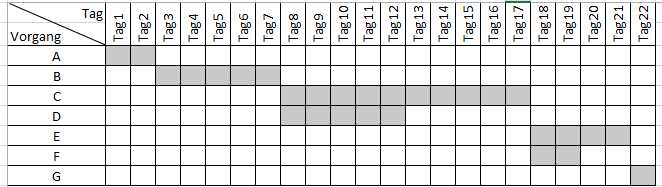 FristenplanFristenplanNetzplan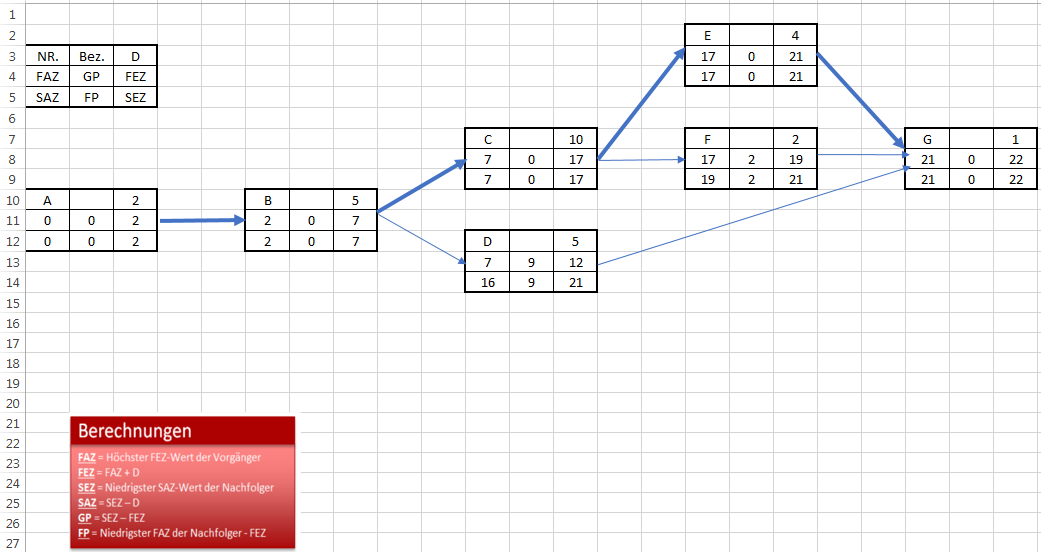 NetzplanNetzplanDigitales ZeitplanungsmodellDigitales ZeitplanungsmodellDigitales Zeitplanungsmodellm)m)Eine Solaranlage zur Netzeinspeisung liefert die elektrische Energie ohne Beeinflussung durch den Erzeuger in das öffentliche Stromnetz. Die Abnahme muss durch den Betreiber des Energienetzes geregelt werden, um die Abnahme zu gewährleisten, jedoch das Netz dabei zu überlasten oder einen Mangel an Energie zuzulassen.Bei einer Solaranlage zur Eigenversorgung wird die gewonnene elektrische Energie durch den Erzeuger direkt verbraucht. Sie wird nicht in das öffentliche Netz eingespeist. Dabei ist zu beachten, dass Großverbraucher, z.B. Waschmaschinen, Geschirrspüler, in den Zeiten mit hoher Sonneneinstrahlung eingeschaltet werden sollten, welches durch ein Energiemanagement des bzw. jeweiligen Verbraucher geregelt werden sollte. Alle anderen Verbraucher, z.B. Beleuchtung, Telekommunikationseinrichtungen, müssen über Akkumulatoren und ggf. erforderliche Wechselrichter ständig mit elektrischer Energie versorgt werden. Nach der Anzahl und der Leistungsaufnahme der ständigen Verbraucher richtet sich u.a. die Speicherkapazität des benötigten Akkumulators.Eine Solaranlage zur Netzeinspeisung liefert die elektrische Energie ohne Beeinflussung durch den Erzeuger in das öffentliche Stromnetz. Die Abnahme muss durch den Betreiber des Energienetzes geregelt werden, um die Abnahme zu gewährleisten, jedoch das Netz dabei zu überlasten oder einen Mangel an Energie zuzulassen.Bei einer Solaranlage zur Eigenversorgung wird die gewonnene elektrische Energie durch den Erzeuger direkt verbraucht. Sie wird nicht in das öffentliche Netz eingespeist. Dabei ist zu beachten, dass Großverbraucher, z.B. Waschmaschinen, Geschirrspüler, in den Zeiten mit hoher Sonneneinstrahlung eingeschaltet werden sollten, welches durch ein Energiemanagement des bzw. jeweiligen Verbraucher geregelt werden sollte. Alle anderen Verbraucher, z.B. Beleuchtung, Telekommunikationseinrichtungen, müssen über Akkumulatoren und ggf. erforderliche Wechselrichter ständig mit elektrischer Energie versorgt werden. Nach der Anzahl und der Leistungsaufnahme der ständigen Verbraucher richtet sich u.a. die Speicherkapazität des benötigten Akkumulators.n)n)Die Berechnung möglicherweise bereitgestellten Energiemenge ergibt sich aus der Größe eines Solarmodules, der Spitzenleistung der Solarmodule und der durchschnittlichen Sonnenscheindauer im Sommer bzw. Winter.Angenommen werden folgende Daten:Größe eines Solarmodules: 1,2 m x 0,54 mHalterung je Solarmodul: 0,05 m zusätzlich zur Breite eines ModulesSpitzenleistung eines Solarmodules: 100 Wangenommene Sonnenscheindauer (Achtung: diese ist unterschiedlich in einzelnen Regionen):Im Winter: 2 StundenIm Sommer: 6 StundenAuf der Breite des Daches (12m) können 10 Module gesetzt werden.Auf der Länge des Daches (24m) können maximal 40 Module gesetzt werden.Auf der möglichen Dachfläche (Breite 12m, Länge 24m) können somit maximal 400 Solarmodule gesetzt werden.Die maximal möglicherweise bereitgestellten Energiemenge sind 40.000 kW.Multipliziert mit der angenommenen Sonnenscheindauer ergeben sich im Winter 80 kWh und im Sommer 240 kWh. Die Berechnung möglicherweise bereitgestellten Energiemenge ergibt sich aus der Größe eines Solarmodules, der Spitzenleistung der Solarmodule und der durchschnittlichen Sonnenscheindauer im Sommer bzw. Winter.Angenommen werden folgende Daten:Größe eines Solarmodules: 1,2 m x 0,54 mHalterung je Solarmodul: 0,05 m zusätzlich zur Breite eines ModulesSpitzenleistung eines Solarmodules: 100 Wangenommene Sonnenscheindauer (Achtung: diese ist unterschiedlich in einzelnen Regionen):Im Winter: 2 StundenIm Sommer: 6 StundenAuf der Breite des Daches (12m) können 10 Module gesetzt werden.Auf der Länge des Daches (24m) können maximal 40 Module gesetzt werden.Auf der möglichen Dachfläche (Breite 12m, Länge 24m) können somit maximal 400 Solarmodule gesetzt werden.Die maximal möglicherweise bereitgestellten Energiemenge sind 40.000 kW.Multipliziert mit der angenommenen Sonnenscheindauer ergeben sich im Winter 80 kWh und im Sommer 240 kWh. o)o)Da die Leistung von 50 kW des Fahrzeugantriebes i.d.R. nur beim Anfahren des Fahrzeuges und somit nur in geschätzt ca. 10 Prozent der Betriebsdauer benötigt wird, wird im Fahrzeug vermutlich ein Akkumulator mit einer Kapazität von 50 kWh ausreichend sein.Daraus ergibt sich folgendes:Im Winter können ca. zwei Fahrzeuge vollständig geladen werden.Im Sommer können ca. fünf Fahrzeuge vollständig geladen werden.(Der Wirkungsgrad der Ladeeinrichtung und des Ladevorganges wurde nicht berücksichtigt.)Da die Leistung von 50 kW des Fahrzeugantriebes i.d.R. nur beim Anfahren des Fahrzeuges und somit nur in geschätzt ca. 10 Prozent der Betriebsdauer benötigt wird, wird im Fahrzeug vermutlich ein Akkumulator mit einer Kapazität von 50 kWh ausreichend sein.Daraus ergibt sich folgendes:Im Winter können ca. zwei Fahrzeuge vollständig geladen werden.Im Sommer können ca. fünf Fahrzeuge vollständig geladen werden.(Der Wirkungsgrad der Ladeeinrichtung und des Ladevorganges wurde nicht berücksichtigt.)p)p)Da im Winter 2 Fahrzeuge vollständig geladen werden können und somit jeweils ca. 60 km mit der gespeicherten Energie zurücklegen können, werden 12,6 kg Co2 eingespart.Da im Sommer 5 Fahrzeuge vollständig geladen werden können und somit jeweils ca. 60 km mit der gespeicherten Energie zurücklegen können, werden 31,5 kg Co2 eingespart.(CO2 – Werte bei Produktion und Recycling der Anlagen werden bei dieser Rechnung nicht berücksichtigt.)(Diese Aufgabe ist als Zusatzaufgabe für Schüler mit überdurchschnittlichem Niveau gedacht.)Da im Winter 2 Fahrzeuge vollständig geladen werden können und somit jeweils ca. 60 km mit der gespeicherten Energie zurücklegen können, werden 12,6 kg Co2 eingespart.Da im Sommer 5 Fahrzeuge vollständig geladen werden können und somit jeweils ca. 60 km mit der gespeicherten Energie zurücklegen können, werden 31,5 kg Co2 eingespart.(CO2 – Werte bei Produktion und Recycling der Anlagen werden bei dieser Rechnung nicht berücksichtigt.)(Diese Aufgabe ist als Zusatzaufgabe für Schüler mit überdurchschnittlichem Niveau gedacht.)q)q)Die Schülerinnen und Schüler stellen die Energiespeicher gegenüber und entscheiden unter Nutzung der technischen und ökonomischen Parameter: Aufgrund des Preisverfalls von Lithium-Ionen-Akkus und deren langer Lebensdauer ist ein Lithium-Ionen-Akku betriebswirtschaftlich sinnvoll. Um eine zwar schon verfügbare Brennstoffzelle zu nutzen fallen enorme Investitionskosten an, die sich betriebswirtschaftlich nicht amortisieren. Redox-Flow-Akkumulatoren befinden sich noch im Forschungsstadium. Nach Anwendung ökonomischer, ökologischer und sozialer Aspekte beurteilen sie die Auswahl erneut. Ergebnis: Lithium-Ionen-Akkus sind ökologisch bedenklich. Blei-Akkus können gut recycelt werden und gelten als die derzeit nachhaltigsten sofort einsetzbaren und handelsüblichen Akkus. Unter rein ökologischen Aspekt ist die Brennstoffzelle mit eigener Wasserstoffsynthese zu nennen. Nachhaltigkeitsbetrachtungen beziehen aber auch ökonomische Aspekte mit ein. Daher ist diese Technologie für unseren Anwendungsfall nicht sinnvoll. Die Redox-Flow-Technologie könnte sich mittelfristig für stationäre Lösungen durchsetzen, da neben einer guten Recyclingfähigkeit die Investitionskosten überschaubar bleiben. Insgesamt betrachtet bietet sich für das Unternehmen eine Strategie an: Für die Erstinvestition könnten ein Lithium-Ionen-Akkus die Energiespeicherung vorerst übernehmen. Am Ende von deren Lebensdauer kann die Redox-Flow-Technologie soweit ausgereift sein, dass Vanadium als Material entweder ersetzt wurde oder neue Abbaumöglichkeiten gefunden wurden. Ab 2026 rechnet die Industrie mit einer breiteren Verfügbarkeit von Redox-Flow-Akkus, so dass diese dann für die abgeschrieben Lithium-Ionen-Akkus eine Alternative wären. Die Schülerinnen und Schüler stellen die Energiespeicher gegenüber und entscheiden unter Nutzung der technischen und ökonomischen Parameter: Aufgrund des Preisverfalls von Lithium-Ionen-Akkus und deren langer Lebensdauer ist ein Lithium-Ionen-Akku betriebswirtschaftlich sinnvoll. Um eine zwar schon verfügbare Brennstoffzelle zu nutzen fallen enorme Investitionskosten an, die sich betriebswirtschaftlich nicht amortisieren. Redox-Flow-Akkumulatoren befinden sich noch im Forschungsstadium. Nach Anwendung ökonomischer, ökologischer und sozialer Aspekte beurteilen sie die Auswahl erneut. Ergebnis: Lithium-Ionen-Akkus sind ökologisch bedenklich. Blei-Akkus können gut recycelt werden und gelten als die derzeit nachhaltigsten sofort einsetzbaren und handelsüblichen Akkus. Unter rein ökologischen Aspekt ist die Brennstoffzelle mit eigener Wasserstoffsynthese zu nennen. Nachhaltigkeitsbetrachtungen beziehen aber auch ökonomische Aspekte mit ein. Daher ist diese Technologie für unseren Anwendungsfall nicht sinnvoll. Die Redox-Flow-Technologie könnte sich mittelfristig für stationäre Lösungen durchsetzen, da neben einer guten Recyclingfähigkeit die Investitionskosten überschaubar bleiben. Insgesamt betrachtet bietet sich für das Unternehmen eine Strategie an: Für die Erstinvestition könnten ein Lithium-Ionen-Akkus die Energiespeicherung vorerst übernehmen. Am Ende von deren Lebensdauer kann die Redox-Flow-Technologie soweit ausgereift sein, dass Vanadium als Material entweder ersetzt wurde oder neue Abbaumöglichkeiten gefunden wurden. Ab 2026 rechnet die Industrie mit einer breiteren Verfügbarkeit von Redox-Flow-Akkus, so dass diese dann für die abgeschrieben Lithium-Ionen-Akkus eine Alternative wären. r) r) (Quelle: Eigene Darstellung) (Quelle: Eigene Darstellung) s)s)Ein Ladungsausgleich zwischen einzelnen Zellen kann durch passives oder aktives Balancen erfolgen.Passives Balancen: Der Ladestrom wird um eine bereits vollgeladene Zelle herumgeleitet und dadurch die anderen Zellen vollständig geladen. Gleichzeitig wird überschüssige Ladungsmenge zum Schutz der Zellen durch einen Widerstand in Wärme umgewandelt. Sie ist die einfachere Schaltung mit etwas geringerem Wirkungsgrad.Aktives Balancen: Die höhere Ladungsmenge einzelner Zellen wird durch elektronische Schaltungen auf die anderen Zellen mit niedrigerer Ladungsmenge übertragen. Sie ist die aufwändigere Schaltung mit einem höheren WirkungsgradEin Ladungsausgleich zwischen einzelnen Zellen kann durch passives oder aktives Balancen erfolgen.Passives Balancen: Der Ladestrom wird um eine bereits vollgeladene Zelle herumgeleitet und dadurch die anderen Zellen vollständig geladen. Gleichzeitig wird überschüssige Ladungsmenge zum Schutz der Zellen durch einen Widerstand in Wärme umgewandelt. Sie ist die einfachere Schaltung mit etwas geringerem Wirkungsgrad.Aktives Balancen: Die höhere Ladungsmenge einzelner Zellen wird durch elektronische Schaltungen auf die anderen Zellen mit niedrigerer Ladungsmenge übertragen. Sie ist die aufwändigere Schaltung mit einem höheren WirkungsgradSeiteName der QuelleUrsprung (Link oder Werk) 1Abb. 1: 
Bürogebäude mit Werkhallehttps://projekte.baudokumentation.ch/burogebaude-mit-werkhalle 3Abb. 2: 
Technische Daten eines Photovoltaikmodulseigene Darstellung4Abb. 3: 
Bauteile einer Solaranlageeigene Darstellung4Abb. 4: 
Ladungsausgleich an einem Lithium-Ionen-Akkumulatoreigene Darstellung5Onlinebroschüre 1https://deutsche-bauchemie.de/uploads/tx_ttproducts/datasheet/DBC_221-RL-D-2019_aktualisiert_03-2020_03.pdf 5Onlinebroschüre 2https://www.nachhaltigesbauen.de/fileadmin/pdf/veroeffentlichungen/bnb_2020-barrierefrei.pdf. Bundesministerium des Inneren, für Bau und Heimat